ZIUA PORTILOR DESCHISE02 MARTIE 2018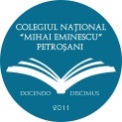 COLEGIUL NAȚIONAL“MIHAI EMINESCU” PETROȘANI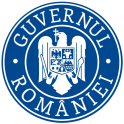 MINISTERUL EDUCAȚIEI NAȚIONALEȘI CERCETĂRII ȘTIINȚIFICE